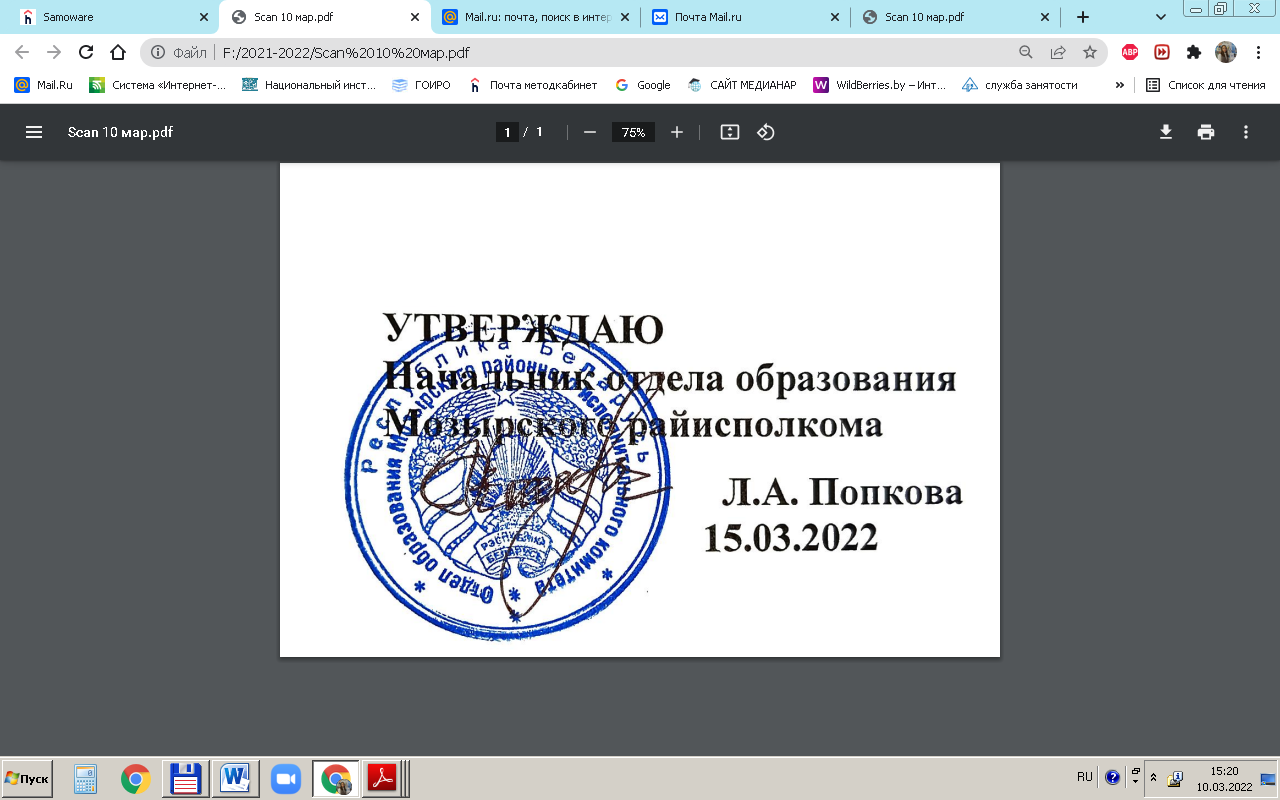 Первый этап областной олимпиады по английскому языку2021/2022 учебный годV классЧасть A. Read the text and do the tasks.Tastes DifferNutrients—питательные веществаCarbohydrates —углеводыMuslims—мусульманеFood contains nutrients that we all need to keep us alive and healthy. It helps us to grow, gives us energy, keeps our body warm and helps us to fight infection. It is important for us to have a well-balanced diet. We should eat a combination of food that contains some proteins, carbohydrates, fats, vitamins and minerals. There are different ideas about what you should eat. There are also many ideas about what you should not eat! Some of these ideas come from religion. For example, Muslims don’t eat any pork because of their religion. Some Christians don’t eat meat on Fridays. Other Christians don’t drink any wine or coffee. Many Buddhists never eat any meat or eggs at all. They eat a lot of rice, beans, fruit, and nuts instead. Around the world, people’s eating habits are changing. In many ways this is unfortunate. Traditional diets are healthier. For example a traditional Japanese meal includes a lot of rice and vegetables. A traditional Mexican meal includes a lot of beans and rice. People in Tokyo, Mexico City, Rome, and many other parts of the world eat hamburgers, hot dogs and French fries today. So they eat fast food and don’t waste time to cook but it is not the right food to eat if you want to keep fit.     I.Mark the following statements as True or False We all need to keep fit.__________There are different ideas about what we should eat._________Some of the ideas what to eat come from books.__________Muslims eat pork.___________Some Christians don’t eat meat on Mondays.____________6. Food contains chocolate that we all need to keep us alive and healthy. _______7. It is important for us to have a well-balanced diet._________8. Nutrients give us energy and help us to fight infection. ____________9. Traditional diets are unhealthier. ______________________10. Fast food is the right food to eat if you want to keep fit.  __________  Часть BII. Put the verbs in brackets in the correct tense form. 1) My mum ……………………….(make) a big cake last Sunday.2) Liz and Mike …………………..(ride) a horse yesterday.3) Look! The children ………........(play) in the yard.4) My friends often…………….....(go) to the cinema.5) My cousin ……………………..(visit) his granny next year.III. Fill in articles where necessary (6 points):What ______ fresh air!2. The most beautiful place is ______  Central Railway Station.3. Put ______  book on the table!4. ______  milk is good for ______  children.5. There is ______  old house opposite our school.IV. Choose the right preposition.Liz: It’s quarter past five. We’re late! Our bus leaves at/on/in  half past five.
Mike: Where of/from/out?
Liz: Out/OFF/From Victoria station.
Mike: Do you know how to get in/on/to the station?
Liz: Sure. We should go strait/along/to this street, then turn left at/in/on the traffic lights, walk through/past/to the shop and the station is at/behind/opposite the bank.V. Ask questions. My sister went to the cinema yesterday. (When … ?) __________________________________________________________________Country Mouse made a big dinner of mushrooms and seeds. (Did … ?) _________________________________________________________________John visited his granny last month. (, … ?) __________________________________________________________________My brother watched an interesting film yesterday. (What … ?) ___________________________________________________________________Elfin found the fifth pearl in the nest. (Did … or …?) ___________________________________________________________________VI. Make the right form. 1. There are a lot of (гуси) ___________________in the country.2. (Овцы) ___________________are quiet animals.3. We have got (много) ___________________sweets.4. He is (самый сильный) ______________________in our class.5. Helen is (хороший) __________________pupil in his class.6. His answer was (плохой) ___________________than mine.ЗаданияIIIIIIIVVVIВсегоМаксимальное количество баллов за задание105685640Набранные баллы